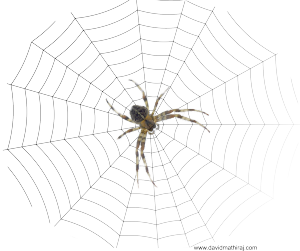 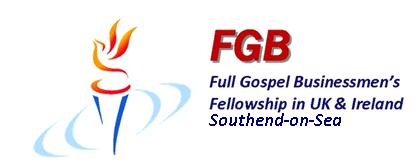 Our Dinner Speaker for March 2014Terry Lavery
Terry is a plumber by trade and had his own successful plumbing business until he got drawn into spiritualism. He became a medium and clairvoyant. His life spiralled out of control with heavy drinking, and financial and family difficulties. One day, however, he was invited to a one day convention of the Full Gospel Businessmen in Plymouth and his life was changed for ever. Come and hear Terry’s amazing story of a life changing experience. 
7:30 p.m. Monday March 31st 2014
The Skylark Hotel, Aviation Way, Southend-On-Sea, Essex, SS2 6UN 

BUFFET MEAL WITH COFFEE/TEA only £12.00
There are a number of meal options. Please let us know when booking if you have any special dietary requirements

To book just go to the website  
http://fgb-southend.weebly.com/booking.html
or ring
Ring Reg Smith on 01702 544468 
Colin Bass on  07958 766553

The dress code is very informal. 
All our dinners are open to the general public both men and women
and you can be assured of a warm welcome at any of our meals!Our Dinner Speaker for March 2014Terry Lavery
Terry is a plumber by trade and had his own successful plumbing business until he got drawn into spiritualism. He became a medium and clairvoyant. His life spiralled out of control with heavy drinking, and financial and family difficulties. One day, however, he was invited to a one day convention of the Full Gospel Businessmen in Plymouth and his life was changed for ever. Come and hear Terry’s amazing story of a life changing experience. 
7:30 p.m. Monday March 31st 2014
The Skylark Hotel, Aviation Way, Southend-On-Sea, Essex, SS2 6UN 

BUFFET MEAL WITH COFFEE/TEA only £12.00
There are a number of meal options. Please let us know when booking if you have any special dietary requirements

To book just go to the website  
http://fgb-southend.weebly.com/booking.html
or ring
Ring Reg Smith on 01702 544468 
Colin Bass on  07958 766553

The dress code is very informal. 
All our dinners are open to the general public both men and women
and you can be assured of a warm welcome at any of our meals!